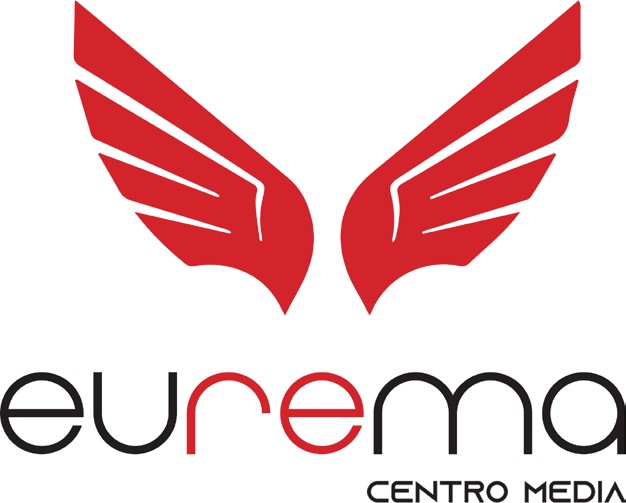 COMUNICATO STAMPATutto pronto per il Sicily Business ForumIntensa giornata formativa con relatori d’eccellenza eUna tavola rotonda sul rilancio del Mezzogiorno d’ItaliaPoche ore ormai ci separano dal più grande evento di business per il Sud Italia: il “Sicily Business Forum”. A partire dalle ore 9 la sala del FourPoints by Sheraton di Aci Castello (Catania) si animerà circa 500 partecipanti fra imprenditori, istituzioni, professionisti, addetti stampa, sponsor e partner. A questi si aggiungeranno circa 250 partecipanti collegati in diretta streaming. Il Sicily Business Forum è organizzato da Plurimpresa in collaborazione con Performance Strategies. 4 relatori d’eccellenza: Arrigo Sacchi, Federica Marchionni, Paolo Nespoli, Leopoldo Gasbarro.  Alle ore 10.00, Arrigo Sacchi darà il via ai lavori con un focus sul tema delle risorse umane, con particolare attenzione alla leadership attraverso le sue “5 regole d’oro” per potenziare la gestione del team. Leopoldo Gasbarro, direttore di Wall Street Italia, dopo un approfondimento sul contesto economico nazionale ed un confronto con Adolfo Urso, Ministro delle Imprese e del Made in Italy, coinvolgerà imprenditori, economisti ed istituzioni moderando la tavola rotonda “Sicily Business Focus” su alcuni temi che contraddistinguono il periodo storico e socio-culturale ed economico. Gli argomenti trattati nei due panel saranno: PNRR, Geopolitica, Investimenti e Sviluppo, Strategia e Visione aziendale, Sistema Italia-Sistema Sicilia, Inflazione, Energia ed Approvvigionamenti, Sostenibilità, Valore sociale e valore aziendale, Demografia, Impatto economico e sociale nel post-covid.  Temi che saranno discussi durante la tavola rotonda da: Nino Galloni - economista, già direttore generale del ministero dell’Economia e del Lavoro, Giuseppe Notarnicola - presidente ST Microelectronics Italia, Luca Busi - amministratore delegato Sibeg srl (The Coca-Cola Company Sicilia), Giulio Siniscalco - direttore commerciale Edenred Italia, Giulia Baccarin - Ceo di MIPU Predictive Hub Società Benefit, Maurizio Leo - Viceministro al ministero dell’Economia e delle Finanze, Gaetano Galvagno Presidente dell’Assemblea regionale siciliana, Eliano Russo - Ceo3Sun GigaFactory Enel Green Power, Giovanni Pomella - direttore generale Lactalis Italia, Alfonso Pecoraro Scanio, presidente del Consiglio generale della Fondazione UniVerde, docente di Turismo e sostenibilità presso l’Università di Milano-Bicocca e l’Università Tor Vergata di Roma, Federico Iadicicco, presidente nazionale ANPIT (Associazione Nazionale per l’Industria e il Terziario), Renato Martire, vicepresidente ST Microelectronics Italia. Inoltre, in sala saranno presenti autorità del mondo istituzionale e imprenditoriale. Ecco alcuni nomi: Federico Pedini Amati, Segretario di Stato per il turismo della Repubblica di San Marino, Sandro Pappalardo, Consigliere di Amministrazione ENIT – Agenzia Nazionale del Turismo (Ente vigilato dal Ministero del Turismo), Vittoria Vineis - Project Manager Yunus Social Business Centre Italia, Roberto Cellini - Direttore Dipartimento Economia e Impresa dell’Università di Catania, Giovanni Burtone – componente della commissione d’inchiesta e vigilanza sul fenomeno mafia e corruzione in Sicilia e Commissione VI Salute, Servizi Sociali e Sanitari della Regione siciliana, José Marano - deputato regionale, vicepresidente della commissione Ambiente, Territorio e Mobilità e componente della commissione Antimafia. Subito dopo, salirà sul palco Federica Marchionni, top manager in Ferrari, Samsung, Philips, già presidente di Dolce&Gabbana USA, illustrerà alla platea come costruire un nuovo livello di sostenibilità d’impresa, solleciterà spunti di flessione su come reinventare e reinventarsi per superare le crisi: dagli inflection point alla pandemia. A far spingere lo sguardo dei partecipanti oltre i confini ci penserà l’attesissimo Paolo Nespoli, fra più famosi astronauti al mondo, che dopo un viaggio nel suo percorso fatto di resilienza, sacrifici e successi, incanterà la sala con le immagini dallo spazio, capaci di guidarci verso un cambio di prospettiva per una visione a lungo raggio.Attilio Parisi, Ceo & Founder di Plurimpresa esprime soddisfazione per la copiosa adesione di imprenditori e professionisti del territorio. Ad oggi rimangono solo pochi posti disponibili in sala ma sarà possibile partecipare tramite la diretta streaming. “Questo risultato è stato possibile grazie alle diverse aziende che hanno partecipato come partner: gli operatori media, le associazioni di categoria, i fornitori, l’ospitalità alberghiera, ed partner tecnici, collaborando con grande entusiasmo alla realizzazione dell’evento nonché le aziende che con la loro sponsorship hanno voluto affiancare il loro brand all’evento: ST Microelectronics, 3 Sun – Enel Green Power, Edenred, Eagleburgmann Italia, Sicilsaldo, Reiwa Engine, Lactalis Italia, Golden Group, Affissione.Com, Moak, Oranfresh, Tre Marie, Sammontana, Sibeg Srl (The Coca Cola Company Sicilia), Pastificio Sorelle Salerno, Bar Ottagono, Acqua Vera, Azienda  vinicola Casa Grazia, Marullo, Mulinello, Freddoneve, Centro Porsche Catania, Isola Bella Gioielli, Trilogy, Tecnologia&Sicurezza, Centro Studi Area Sud, Bacco, Pianeta Vacanze Consulting, Fourpoints By Sheraton, Publipiù, Saitta Pubblicità, Eurema, ANPIT, Confcommercio Catania, AIDP Sicilia, AIDP Calabria, Federmanager Sicilia Orientale, Federmanager Calabria, Cida Calabria, Cdo Sicilia, Federagenti Cisal”.Dott.ssa Antonella Virginia GuglielminoResponsabile Relazioni Esterne & Ufficio Stampa EuremaTessera Odg Sicilia 122271Mobile: 3925873557 – e-mail: antonella.guglielmino@eurema.netDott.ssa Ivana ZimboneSupporto Ufficio stampaGiornalista e consulente di comunicazione
Tessera OdG n.181211